SAMTALEOPLÆG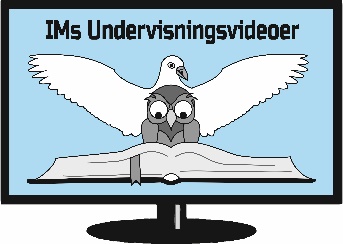 Den umulige kærlighedSpørgsmål til samtale og personlig refleksion:Hvordan hænger lydighed og kærlighed sammen?Adlyder du Gud, fordi loven siger du skal? Eller fordi du elsker ham?Er Guds krav om kærlighed urimeligt? Ville du foretrække, at han sænker standarden?Er det lettere at elske end at adlyde?Hvad tænker og føler du omkring billedet med, at Jesus donerer sit hjerte til dig til en hjertetransplantation?
